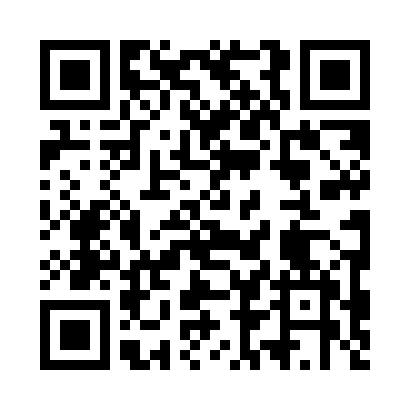 Prayer times for Ciapienica, PolandMon 1 Apr 2024 - Tue 30 Apr 2024High Latitude Method: Angle Based RulePrayer Calculation Method: Muslim World LeagueAsar Calculation Method: HanafiPrayer times provided by https://www.salahtimes.comDateDayFajrSunriseDhuhrAsrMaghribIsha1Mon4:116:1512:465:127:179:132Tue4:086:1312:455:137:199:163Wed4:056:1012:455:157:219:184Thu4:026:0812:455:167:239:215Fri3:596:0512:445:177:249:236Sat3:566:0312:445:187:269:257Sun3:536:0112:445:207:289:288Mon3:505:5812:445:217:309:309Tue3:465:5612:435:227:329:3310Wed3:435:5412:435:237:339:3611Thu3:405:5112:435:257:359:3812Fri3:375:4912:435:267:379:4113Sat3:335:4712:425:277:399:4414Sun3:305:4512:425:287:409:4615Mon3:275:4212:425:307:429:4916Tue3:235:4012:425:317:449:5217Wed3:205:3812:415:327:469:5518Thu3:165:3612:415:337:489:5819Fri3:135:3312:415:347:4910:0120Sat3:095:3112:415:357:5110:0421Sun3:065:2912:405:377:5310:0722Mon3:025:2712:405:387:5510:1023Tue2:585:2512:405:397:5610:1324Wed2:555:2312:405:407:5810:1625Thu2:515:2012:405:418:0010:1926Fri2:475:1812:405:428:0210:2227Sat2:435:1612:395:438:0410:2628Sun2:395:1412:395:448:0510:2929Mon2:355:1212:395:468:0710:3330Tue2:315:1012:395:478:0910:36